		PADRÓ D’HABITANTS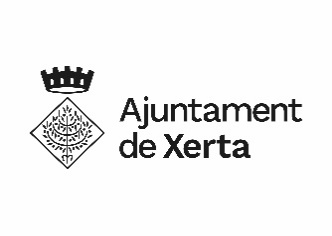 Full d’inscripció o modificacióA Xerta, el       d’/de       de       .Tipus viaNom viaNom viaNom viaNom viaNom viaNom viaNom viaInformació voluntària: Autoritzem als majors d’edat empadronats en aquest full per comunicar a l’Ajuntament les futures variacions de les nostres dades i per obtenir certificats o volants d’empadronament.Si  No    Telèfon:                          Mail:      Província Municipi Districte Secció4305201001Informació voluntària: Autoritzem als majors d’edat empadronats en aquest full per comunicar a l’Ajuntament les futures variacions de les nostres dades i per obtenir certificats o volants d’empadronament.Si  No    Telèfon:                          Mail:      Província Municipi Districte Secció4305201001NúmeroLletraKm.BlocPortalEscalaPlantaPortaInformació voluntària: Autoritzem als majors d’edat empadronats en aquest full per comunicar a l’Ajuntament les futures variacions de les nostres dades i per obtenir certificats o volants d’empadronament.Si  No    Telèfon:                          Mail:      Província Municipi Districte Secció4305201001Informació voluntària: Autoritzem als majors d’edat empadronats en aquest full per comunicar a l’Ajuntament les futures variacions de les nostres dades i per obtenir certificats o volants d’empadronament.Si  No    Telèfon:                          Mail:      Província Municipi Districte Secció4305201001Núm. OrdreNomHomeDonaData NaixementProvíncia naixementTipus document identitatCausa de la inscripció01HomeDona  DNI       NIE          Passaport   Canvi residència                 Dades personals  Canvi domicili                     Omissió    Naixement1r. Cognom1r. CognomHomeDonaMunicipi o país de naixementMunicipi o país de naixementNúmero document identitat  Canvi residència                 Dades personals  Canvi domicili                     Omissió    NaixementHomeDona  Canvi residència                 Dades personals  Canvi domicili                     Omissió    Naixement2n. Cognom2n. CognomHomeDonaPaís de nacionalitatPaís de nacionalitatNivell estudis acabats (veure dors)Municipi o País de procedènciaHomeDonaNúm. OrdreNomHomeDonaData NaixementProvíncia naixementTipus document identitatCausa de la inscripció02HomeDona  DNI       NIE          Passaport   Canvi residència                 Dades personals  Canvi domicili                     Omissió    Naixement1r. Cognom1r. CognomHomeDonaMunicipi o país de naixementMunicipi o país de naixementNúmero document identitat  Canvi residència                 Dades personals  Canvi domicili                     Omissió    NaixementHomeDona  Canvi residència                 Dades personals  Canvi domicili                     Omissió    Naixement2n. Cognom2n. CognomHomeDonaPaís de nacionalitatPaís de nacionalitatNivell estudis acabats (veure dors)Municipi o País de procedènciaHomeDonaNúm. OrdreNomHomeDonaData NaixementProvíncia naixementTipus document identitatCausa de la inscripció03HomeDona  DNI       NIE          Passaport   Canvi residència                 Dades personals  Canvi domicili                     Omissió    Naixement1r. Cognom1r. CognomHomeDonaMunicipi o país de naixementMunicipi o país de naixementNúmero document identitat  Canvi residència                 Dades personals  Canvi domicili                     Omissió    NaixementHomeDona  Canvi residència                 Dades personals  Canvi domicili                     Omissió    Naixement2n. Cognom2n. CognomHomeDonaPaís de nacionalitatPaís de nacionalitatNivell estudis acabats (veure dors)Municipi o País de procedènciaHomeDonaNúm. OrdreNomHomeDonaData NaixementProvíncia naixementTipus document identitatCausa de la inscripció04HomeDona  DNI       NIE          Passaport   Canvi residència                 Dades personals  Canvi domicili                     Omissió    Naixement1r. Cognom1r. CognomHomeDonaMunicipi o país de naixementMunicipi o país de naixementNúmero document identitat  Canvi residència                 Dades personals  Canvi domicili                     Omissió    NaixementHomeDona  Canvi residència                 Dades personals  Canvi domicili                     Omissió    Naixement2n. Cognom2n. CognomHomeDonaPaís de nacionalitatPaís de nacionalitatNivell estudis acabats (veure dors)Municipi o País de procedènciaHomeDonaAutorització de persona empadronada (per inscripcions a la mateixa vivenda on figuren persones ja inscrites)En/Na       amb document d’identitat       AUTORITZA la inscripció a la seva mateixa vivenda de la/les persona/es relacionades en aquest full.Signatura,Inscripció per canvi de residència o omissióLa inscripció en el Padró d’aquest municipi, implicarà la baixa automàtica de qualsevol inscripció padronal en un altre municipi o Registre de Matrícula Consular, en el cas que existeixi, anterior a la data de la sol·licitud.Inscripció per canvi de residència o omissióLa inscripció en el Padró d’aquest municipi, implicarà la baixa automàtica de qualsevol inscripció padronal en un altre municipi o Registre de Matrícula Consular, en el cas que existeixi, anterior a la data de la sol·licitud.Només per estrangers no comunitaris sense autorització de residència permanentDe conformitat amb el que disposa l’article 16.1 de la Llei 7/1985, de 2 d’abril, Reguladora de les Bases de Règim Local, la inscripció en el Padró municipal dels estrangers no comunitaris sense autorització de residència permanent, serà objecte de renovació periòdica cada dos anys. El transcurs del termini assenyalat, serà causa per acordar la caducitat de la inscripció, sempre i quant l’interessat  no hagi tramitat la seva renovació.Signatura de tots els majors d’edat que s’inscriuen en aquest fullSignatura de tots els majors d’edat que s’inscriuen en aquest fullSignatura de tots els majors d’edat que s’inscriuen en aquest fullNúm. Total de persones inscrites en aquest fullNomés per estrangers no comunitaris sense autorització de residència permanentDe conformitat amb el que disposa l’article 16.1 de la Llei 7/1985, de 2 d’abril, Reguladora de les Bases de Règim Local, la inscripció en el Padró municipal dels estrangers no comunitaris sense autorització de residència permanent, serà objecte de renovació periòdica cada dos anys. El transcurs del termini assenyalat, serà causa per acordar la caducitat de la inscripció, sempre i quant l’interessat  no hagi tramitat la seva renovació.Llei 7/1985, de 2 d'abril, Reguladora de les Bases de Règim Local i Reglament de Població i  Demarcació Territorial de les Entitats Locals aprovat pel Real Decret 1690/1986 de 11 de juliol.Tota persona que visqui a Espanya està obligada a inscriure’s en el Padró del municipi on resideix habitualment. Els que visquin en més d’un municipi s'inscriuran en el qual resideixin durant la major part de l'any.El Padró municipal és el registre administratiu on consten els veïns del municipi. Les seves dades constitueixen prova de la residència en el municipi i del domicili habitual en el mateix i són utilitzats per a l'actualització del Cens Electoral.Els veïns han de comunicar les variacions en les seves dades d'inscripció, especialment els canvis de domicili dins el terme municipal.Els menors d’edat no emancipats i els majors incapacitats han de figurar empadronats amb els pares que tinguin el seu guarda o custòdia o, si no, amb els seus representants legals, excepte autorització per escrit d’aquests per residir en un altre domicili.El termini màxim per resoldre l'empadronament és de tres mesos a partir de la sol·licitud, segons el que estableix l'article 21.3 de la Llei 39/2015, d’1 d’octubre, de procediment administratiu comú de les  Administracions Publiques.El responsable del tractament és l'Ajuntament de Xerta situat a la Plaça Major, 13 a/e: aj.xerta@xerta.cat La finalitat és la gestió del Padró d'habitants. Pot exercitar els seus drets d'accés, rectificació, supressió, limitació, oposició i portabilitat si escau.Trobarà més informació a: https://www.seu-e.cat/ca/web/xerta/govern-obert-i-transparencia/informacio-institucional-i-organitzativa/informacio-institucional/porteccio-de-dades-de-caracter-personal-183Delegat Protecció Dades: sam.protecciodades@dipta.catLlei 7/1985, de 2 d'abril, Reguladora de les Bases de Règim Local i Reglament de Població i  Demarcació Territorial de les Entitats Locals aprovat pel Real Decret 1690/1986 de 11 de juliol.Tota persona que visqui a Espanya està obligada a inscriure’s en el Padró del municipi on resideix habitualment. Els que visquin en més d’un municipi s'inscriuran en el qual resideixin durant la major part de l'any.El Padró municipal és el registre administratiu on consten els veïns del municipi. Les seves dades constitueixen prova de la residència en el municipi i del domicili habitual en el mateix i són utilitzats per a l'actualització del Cens Electoral.Els veïns han de comunicar les variacions en les seves dades d'inscripció, especialment els canvis de domicili dins el terme municipal.Els menors d’edat no emancipats i els majors incapacitats han de figurar empadronats amb els pares que tinguin el seu guarda o custòdia o, si no, amb els seus representants legals, excepte autorització per escrit d’aquests per residir en un altre domicili.El termini màxim per resoldre l'empadronament és de tres mesos a partir de la sol·licitud, segons el que estableix l'article 21.3 de la Llei 39/2015, d’1 d’octubre, de procediment administratiu comú de les  Administracions Publiques.El responsable del tractament és l'Ajuntament de Xerta situat a la Plaça Major, 13 a/e: aj.xerta@xerta.cat La finalitat és la gestió del Padró d'habitants. Pot exercitar els seus drets d'accés, rectificació, supressió, limitació, oposició i portabilitat si escau.Trobarà més informació a: https://www.seu-e.cat/ca/web/xerta/govern-obert-i-transparencia/informacio-institucional-i-organitzativa/informacio-institucional/porteccio-de-dades-de-caracter-personal-183Delegat Protecció Dades: sam.protecciodades@dipta.catInstruccions per emplenar el fullEscriu en lletres majúscules, indicant amb claredat totes les dades que corresponen a cadascuna de les persones que s'inscriuen en el full.- el nom i els cognoms s'han de transcriure de la mateixa manera en que figurin al seu document d'identitat.- Per a l'ompliment del Nivell d'Estudis acabats es consignarà el certificat o títol escolar o acadèmic que es posseeixi mitjançant el codi corresponent de la taula de Codis de Nivell d'Estudis.- Empleneu la causa de la inscripció / modificació:1. Si se sol·licita la inscripció per trasllat de residència, marqui amb ics (X) la casella "Canvi de Residència", i indiqui la província i el municipi de procedència. Si procedeix de l'estranger, indiqueu el país i, si escau, el consolat espanyol on estava inscrit.2. Si es tracta de la inscripció d'una persona que no estigués empadronada o que desconegués el municipi del seu anterior inscripció padronal, marqui amb ics (X) la casella "Alta per Omissió".3. Per a la inscripció de nounats, marqui amb ics (X) la casella "Naixement".4. En el cas de canvi de domicili dins d'aquest municipi, marqui amb ics (X) la casella "Canvi de domicili".5. Si es modifica alguna de les dades personals de la inscripció marqui amb (X) la casella "Dades personals".Autorització de persona empadronada. Aquest apartat s'omplirà quan a l'habitatge figurin altres persones empadronades. L'autorització haurà de signar-per alguna persona major d'edat inscrita que disposi de títol acreditatiu de la possessió efectiva de l'habitatge (propietat, lloguer ...).- El full ha se ser signat per totes les persones majors d’edat que s’inscriuen.- Ompliu la casella "Nombre total de persones inscrites en aquest full" per garantir la inalterabilitat dels espais que hagin pogut quedar en blanc.- Si té algun dubte, consulti amb l’Ajuntament.-AVÍS IMPORTANT: LA FALSEDAT EN LES DADES DECLARADES POT SER CONSTITUTIVA DE DELICTE.00 S'ha de consignar aquest codi per a menors de 16 anys11 No sap llegir ni escriure21 Sense estudis22 Ensenyament primari incompleta. Cinc cursos d'EGB o equivalent o Certificat deEscolaritat o equivalent31 Batxiller Elemental. Graduat Escolar. EGB completa. Primària completa. ESO32 Formació Professional de Primer Grau. Formació Professional de Grau Mitjà. Oficialia industrial41 Formació Professional de Segon Grau. Formació Professional de Grau Superior. Mestratge industrial42 Batxiller superior. BUP. Batxiller LOGSE43 Altres titulacions mitjanes (Auxiliar de clínica, Secretariat, Programador d'informàtica, Auxiliar de vol, diplomat en arts i oficis, etc)44 Diplomats en escoles universitàries (Empresarials, Professorat d'EGB, ATS i similars)45 Arquitecte o enginyer tècnic46 Llicenciat Universitari. Arquitecte o enginyer superior. grau Universitari47 Titulats d'Estudis Superiors no Universitaris48 Doctorat i Estudis de postgrau o especialització per llicenciats. Màster universitariDocumentació a presentar per realitzar la inscripció / modificacióFull padronal emplenat i signat.Documentació acreditativa de la identitatEspanyols: DNI (obligatori per a majors de 14 anys) o Llibre de Família o Certificat de naixement per a menors de 14 anys que no disposin de DNI.Estrangers:- Ciutadans d'Estats membres de la Unió Europea, Islàndia, Liechtenstein, Noruega i Suïssa: Certificat de Registre de Ciutadà de la Unió, en què consta el número d'identitat d'estranger (NIE), juntament amb el document acreditatiu de la identitat o passaport expedit per les autoritats del seu país.- Resta: Targeta d'identitat d'estranger expedit per les autoritats espanyoles, en què consta el número d'identitat d' Estranger (NIE) o, si no, passaport expedit per les autoritats del seu país.Menors d’edat:- Fins als 14 anys: Llibre de Família o Certificat de naixement expedit per autoritats espanyoles, en cas que no disposin d'un document de identificació.- Majors de 14 anys: els mateixos documents identificatius exigits als majors d’edat.Els documents identificatius han d’estar en vigor.Documentació acreditativa de representació de menors i incapacitatsMenors no emancipats: Llibre de Família o Certificat de naixement. Empadronament amb un sol progenitor:- Resolució judicial que es pronunciï sobre la seva guarda i custòdia i declaració responsable d’estar en vigor i no existir-ne una altra posterior que modifiqui els seus termes, segons model subministrat per l’Ajuntament.- Si la guarda i custòdia és compartida, haurà d’aportar-se el mutu acord dels dos progenitors.- Si no existeix resolució judicial, serà necessària una autorització de l’altre progenitor. En el seu defecte, haurà d’aportar-se declaració responsable justificant la impossibilitat de disposar de la signatura de l’altre progenitor. Models subministrats per l’Ajuntament.Incapacitats: Resolució judicial que acrediti la representació legal.Documentació acreditativa del domicili- Títol de propietat (Escriptura, Nota del Registre ...).- Contracte vigent d'arrendament d'habitatge per a ús de residència habitual acompanyat de l'últim rebut de lloguer.- En cas d'Autorització de persona empadronada: títol acreditatiu de la possessió efectiva de l'habitatge (propietat, lloguer ...) a nom de la mateixa.Quan s'emplenin o presentin autoritzacions s'acompanyaran fotocòpies dels documents d'identitat dels autoritzants.Documentació a presentar per realitzar la inscripció / modificacióFull padronal emplenat i signat.Documentació acreditativa de la identitatEspanyols: DNI (obligatori per a majors de 14 anys) o Llibre de Família o Certificat de naixement per a menors de 14 anys que no disposin de DNI.Estrangers:- Ciutadans d'Estats membres de la Unió Europea, Islàndia, Liechtenstein, Noruega i Suïssa: Certificat de Registre de Ciutadà de la Unió, en què consta el número d'identitat d'estranger (NIE), juntament amb el document acreditatiu de la identitat o passaport expedit per les autoritats del seu país.- Resta: Targeta d'identitat d'estranger expedit per les autoritats espanyoles, en què consta el número d'identitat d' Estranger (NIE) o, si no, passaport expedit per les autoritats del seu país.Menors d’edat:- Fins als 14 anys: Llibre de Família o Certificat de naixement expedit per autoritats espanyoles, en cas que no disposin d'un document de identificació.- Majors de 14 anys: els mateixos documents identificatius exigits als majors d’edat.Els documents identificatius han d’estar en vigor.Documentació acreditativa de representació de menors i incapacitatsMenors no emancipats: Llibre de Família o Certificat de naixement. Empadronament amb un sol progenitor:- Resolució judicial que es pronunciï sobre la seva guarda i custòdia i declaració responsable d’estar en vigor i no existir-ne una altra posterior que modifiqui els seus termes, segons model subministrat per l’Ajuntament.- Si la guarda i custòdia és compartida, haurà d’aportar-se el mutu acord dels dos progenitors.- Si no existeix resolució judicial, serà necessària una autorització de l’altre progenitor. En el seu defecte, haurà d’aportar-se declaració responsable justificant la impossibilitat de disposar de la signatura de l’altre progenitor. Models subministrats per l’Ajuntament.Incapacitats: Resolució judicial que acrediti la representació legal.Documentació acreditativa del domicili- Títol de propietat (Escriptura, Nota del Registre ...).- Contracte vigent d'arrendament d'habitatge per a ús de residència habitual acompanyat de l'últim rebut de lloguer.- En cas d'Autorització de persona empadronada: títol acreditatiu de la possessió efectiva de l'habitatge (propietat, lloguer ...) a nom de la mateixa.Quan s'emplenin o presentin autoritzacions s'acompanyaran fotocòpies dels documents d'identitat dels autoritzants.